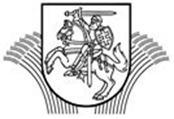 LIETUVOS RESPUBLIKOS ŽEMĖS ŪKIO MINISTRASĮSAKYMASDĖL 2019 METŲ ŽEMĖS ŪKIO, MAISTO ŪKIO IR KAIMO PLĖTROS SKATINIMO PROGRAMOS (01 01) PRIEMONEI „PARAMA VEISLININKYSTEI“ (01 001 01 01 16) ĮGYVENDINTI SKIRTŲ LĖŠŲ DETALIOS IŠLAIDŲ SĄMATOS PAGAL VEIKLOS KRYPTIS PATVIRTINIMO2019 m. kovo 12 d. Nr. 3D-134VilniusAtsižvelgdamas į Pagalbos veislininkystei taisyklių, patvirtintų Lietuvos Respublikos žemės ūkio ministro 2010 m. kovo 30 d. įsakymu Nr. 3D-290 „Dėl Pagalbos veislininkystei taisyklių patvirtinimo“, 16 punktą ir Pagalbos veislininkystei komisijos, sudarytos Lietuvos Respublikos žemės ūkio ministro 2010 m. balandžio 20 d. įsakymu Nr. 3D-360 „Dėl Pagalbos veislininkystei komisijos sudarymo ir jos darbo reglamento patvirtinimo“, 2019 m. vasario 28 d. posėdžio  protokolą Nr. 8D-81 (5.50E), t v i r t i n u 2019 metų Žemės ūkio, maisto ūkio ir kaimo plėtros skatinimo programos  (01 01) priemonei „Parama veislininkystei“ (01 001 01 01 16) įgyvendinti skirtų lėšų detalią išlaidų sąmatą pagal veiklos kryptis (pridedama).Žemės ūkio ministras	Giedrius SurplysPATVIRTINTALietuvos Respublikos žemės ūkio ministro   2019 m. kovo 12 d. įsakymu Nr. 3D-1342019 METŲ ŽEMĖS ŪKIO, MAISTO ŪKIO IR KAIMO PLĖTROS SKATINIMO PROGRAMOS (01 01) PRIEMONEI „PARAMA VEISLININKYSTEI“ (01 001 01 01 16) ĮGYVENDINTI SKIRTŲ LĖŠŲ DETALI IŠLAIDŲ SĄMATA PAGAL VEIKLOS KRYPTIS_________________________Eil.Nr.Veiklos kryptisSumaEur1.Ūkinių gyvūnų kilmės knygų rengimas ir tvarkymas200 0002.Gyvulių genetinės kokybės arba produktyvumo tyrimai3 007 0003.Konkursų, prekybos mugių, parodų organizavimas ir dalyvavimas jose150 000Iš viso:3 357 000